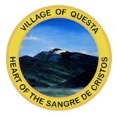 I.	CALL TO ORDER BY MAYOR MARK L. GALLEGOSII.   	ROLL CALLIII.  	PLEDGE OF ALLEGIANCEIV.  	APPROVAL OF AGENDA   V.	PUBLIC COMMENTS - (It is the policy of the Governing Body to accept public comment. Because your particular issue is not on the agenda the Governing Body cannot respond immediately, but may direct staff to address issues at a future Council Meeting. Public comments are limited to a maximum of three minutes.)VI.	ACTION ITEMS  Discussion, Consideration & Decision regarding approval of Abra Road Paving ProjectDiscussion, Consideration & Decision regarding approval of Asphalt Rehabilitation ContractDiscussion, Consideration & Decision regarding approval of Sewer Infrastructure Associated with Paving VII.	FINANCIALS – Ms. Karen Shannon, Finance DirectorApproval of Out of State Travel – Judicial DepartmentApproval of Unpaid Vouchers as of October 20, 2017Review Preliminary September Financial ReportReview September Paid Invoice ReportApproval of FY 2018 First Quarter Internal BAR’sApproval of FY 2018 First Quarter DFA Bar’s – Resolution 2017-21Review Final September Cash Recap ReportReview of Final September Financial Report Approval of FY 2018 First Quarter DFA Report VIII.	MATTERS FROM ADMINISTRATOR – Mr. Nicholas MaestasIX.  	MATTERS FROM ATTORNEY X.	MATTERS FROM MAYOR AND COUNCILXI.	ADJOURNMENTIf you are an individual with a disability who is in need of a reader, amplifier, qualified sign language interpreter, or any other form of auxiliary aid of service to attend or participate in the hearing or meeting, please contact the Village Clerk at least one week prior to the meeting or as soon as possible. Public documents, including the agenda and minutes, can be provided in various accessible formats.  Please contact the Village Clerk at 575-586-0694 if a summary or other type of accessible format is needed.